В соответствии с Бюджетным кодексом Российской Федерации и во исполнение Решения Совета Старонижестеблиевского сельского поселения Красноармейского района от 10 декабря 2020 года № 15/1 «О бюджете Старонижестеблиевского сельского поселения Красноармейского района на 2021 год»       п о с т а н о в л я ю:	1. Утвердить Порядок составления и ведения сводной бюджетной росписи и бюджетных росписей главных распорядителей средств местного бюджета (главных администраторов источников финансирования дефицита бюджета) (приложение).	2. Начальнику отдела по бухгалтерскому учету и финансам, главному бухгалтеру Старонижестеблиевского сельского поселения Красноармейского района (Коваленко) обеспечить техническую реализацию задач, вытекающих из утвержденного Порядка составления и ведения сводной бюджетной росписи и бюджетных росписей главных распорядителей средств местного бюджета (главных администраторов источников финансирования дефицита бюджета).	3. Контроль за выполнением настоящего постановления оставляю за собой.	4. Постановление вступает в силу со дня его подписанияГлаваСтаронижестеблиевскогосельского поселенияКрасноармейского района                                                                   В.В. Новак                                ПриложениеУТВЕРЖДЕНпостановлением администрацииСтаронижестеблиевскогосельского поселенияКрасноармейского районаот ______________ № _____           Порядок составления и ведения бюджетной росписи  главного распорядителя средств бюджета Старонижестеблиевского сельского поселения Красноармейского района (главных администраторов источников финансирования дефицита бюджета)Настоящий Порядок разработан в соответствии с Бюджетным кодексом
Российской Федерации (Собрание законодательства РФ, 1998, № 31 статья 3823), Законом Краснодарского края «О бюджетном процессе в Краснодарском крае», Законом Краснодарского края «О краевом бюджете» и Решением Совета Старонижестеблиевского сельского поселения от 10 декабря 2020года № 15/1  «О бюджете Старонижестеблиевского сельского поселения Красноармейского района на 2021 год» в целях организации исполнения и местного бюджета по расходам и источникам финансирования дефицита бюджета и определяет правила составления и ведения бюджетной росписи местного бюджета (далее - бюджетная роспись).I. Состав бюджетной росписи, порядок ее составления и утверждения.1. В состав бюджетной росписи включаются:1) роспись расходов бюджета Старонижестеблиевского сельского поселения Красноармейского района на текущий финансовый год в разрезе ведомственной структуры местного бюджета (далее - ведомственная структура), по форме согласно Приложению 1 к настоящему Порядку;2) роспись источников финансирования местного бюджета в части выбытия средств на текущий финансовый год в разрезе кодов главных администраторов источников финансирования дефицита бюджета (далее - главный администратор источников) и кодов источников финансирования дефицита бюджета классификации источников финансирования дефицита бюджета по форме согласно Приложению 1 к настоящему Порядку.2. Бюджетная роспись составляется финансовым отделом администрации Старонижестеблиевского сельского поселения (далее - финансовый отдел) на текущий год.		3. Финансовый отдел администрации Старонижестеблиевского сельского поселения в течение 5 рабочих дней после принятия Решения о бюджете на основании показателей ведомственной структуры расходов местного бюджета и источников финансирования дефицита бюджета в части выбытия средств местного бюджета, представляют в отдел № 30 управления федерального казначейства по Краснодарскому краю расходное - расписание по формам согласно Приложениям 2 и 3 к настоящему Порядку.Расходное - расписание подписывается главой сельского поселения и исполнителем и передается в отдел № 30 управления федерального казначейства по Краснодарскому краю по электронным каналам связи.4. Отдел № 30 управления федерального казначейства по Краснодарскому краю после получения расходного - расписания проверяет соответствие показателей  показателям ведомственной структуры расходов и источников финансирования дефицита бюджета в части выбытия средств. Расходное - расписание, составленное с нарушениями соответствия показателей показателям ведомственной структуры расходов бюджета (ведомство, раздел, подраздел, целевая статья, вид расходов, сумма) кодов классификации источников финансирования дефицита бюджета в части выбытия средств, соответствие лицевых счетов главного распорядителя, типа финансирования, типа средств, кода мероприятий, кода муниципального образования, вида плана, варианта к исполнению не принимается.5. После утверждения бюджетной росписи отделом № 30 управления федерального казначейства по Краснодарскому краю финансовый отдел администрации Старонижестеблиевского сельского поселения формирует бюджетную роспись местного бюджета.                           II. Лимиты бюджетных обязательств.1. Лимиты бюджетных обязательств главным распорядителям и главным администраторам источников местного бюджета утверждаются на текущий финансовый год в разрезе ведомственной структуры по форме согласно Приложению 4 к настоящему Порядку.2. Одновременно с бюджетными ассигнованиями отражаются лимиты бюджетных обязательств согласно расходному - расписанию (Приложение 2 и 3 к настоящему Порядку.III. Ведение сводной росписи.l. Ведение бюджетной росписи осуществляет финансовый отдел посредством внесения изменений в показатели бюджетной росписи.1) Изменения в бюджетную роспись вносятся в случае принятия Решения о внесении изменений в бюджет сельского поселения.2)Финансовый отдел в день вступления в силу Решения о внесении
изменений в бюджет сельского поселения доводит главным распорядителям и
главным администраторам источников информацию о принятых изменениях.3)Финансовый отдел в течение 5 дней после вступления в силу Решения о внесении изменений в бюджет сельского поселения формирует перечень изменений в бюджетную, роспись по форме согласно Приложения 5 к настоящему Порядку. Перечень изменений в бюджетную роспись в разрезе кодов класси-фикации расходов, утвержденных ведомственной структурой и кодов классификации источников финансирования дефицита бюджета в части выбытия средств.4)Финансовый отдел  представляет в отдел № 30 управления федерального казначейства по Краснодарскому краю расходное - расписание об изменении в бюджетную роспись и лимитов бюджетных обязательств по форме согласно Приложениям 2 и 3 к настоящему Порядку (далее – расходное - расписание).	Расходное - расписание передается в отдел № 30 управления федерального казначейства по Краснодарскому краю по электронным каналам связи.В исключительных случаях по решению руководителя отдела № 30 управления федерального казначейства по Краснодарскому краю сроки предоставления расходного - расписания могут быть изменены.В случае несоответствия расходного - расписания установленным требованиям, отдел № 30 управления федерального казначейства по Краснодарскому краю возвращает расходное - расписание главному распорядителю, который в течение одного дня обязан внести соответствующие изменения.5)В ходе исполнения бюджета сельского поселения в случаях, предусмотренных Бюджетным кодексом РФ и Решением о бюджете сельского поселения, показатели сводной бюджетной росписи могут быть изменены в соответствии с решениями главы сельского поселения без внесения изменений в Решение сельского поселения.Решение о внесении изменений в бюджетную роспись без внесения
изменений в Решение о бюджете принимается главой сельского поселения на
основании Заключения начальника финансового отдела о необходимости внесения изменений в бюджетную роспись без внесения изменений в Решение о бюджете по форме согласно Приложению 6 к настоящему Порядку.К заключению о необходимости внесения изменений в бюджетную роспись без внесения изменений в Решение о бюджете, кроме расходного - расписания, прилагаются следующие документы: - в случае получения межбюджетных субсидий и субвенций, сверх утвержденным Решением о бюджете - копия платежного поручения о зачислении средств на счет сельского поселения. Указанные средства должны быть внесены в бюджетную роспись в течение 5-ти рабочих дней; - в случае направления доходов, полученных сверх утвержденных Решением о бюджете, на замещение государственных заимствований, погашение
муниципального долга - справка об ожидаемом исполнении доходов в текущем финансовом году и письмо главного администратора источников финансирования дефицита бюджета, с обоснованием изменения бюджетных ассигнований;в случае направления доходов, полученных сверх утвержденных Законом, для исполнения публичных нормативных обязательств - с превышением общего объема указанных ассигнований в пределах 5 процентов общего объема бюджетных ассигнований, утвержденных Решением о бюджете на их исполнение в текущем финансовом году - справка об ожидаемом исполнении доходов и письмо начальника финансового отдела с обоснованием изменения бюджетных ассигнований;- в случае изменения состава или полномочий (функций) главных
распорядителей подведомственных им бюджетных учреждений - письмо начальника финансового отдела и нормативно-Правовой акт о передаче полномочий;в случае вступления в силу законов, предусматривающих осуществление полномочий государственных органов Краснодарского края за счет субвенций из других бюджетов бюджетной системы РФ - письмо начальника финансового отдела и нормативный правовой акт о передаче полномочий;в случае исполнения судебных актов, предусматривающих обращение взыскания на средства местного бюджета - письмо начальника финансового отдела и копию исполнительного листа;в случае использования средств резервного фонда и иным образом
зарезервированных в составе бюджетных ассигнований - копия постановления
(распоряжения) главы сельского поселения о выделении указанных средств;в случае увеличения бюджетных ассигнований по отдельным разделам, подразделам, целевым статьям и видам расходов бюджета за счет экономии по использованию в текущем финансовом году бюджетных ассигнований на оказание муниципальных услуг - в пределах общего объема бюджетных ассигнований, предусмотренных главному распорядителю в текущем финансовом году на оказание муниципальных услуг, при условии, что увеличение бюджетных ассигнований по соответствующему виду расходов не превышает 10 процентов - письмо начальника финансового отдела с обоснованием изменения бюджетных ассигнований и обязательства о недопущении кредиторской задолженности по уменьшаемым расходам;- в случае перераспределения бюджетных ассигнований на осуществление бюджетных инвестиций и предоставление субсидий на осуществление капитальных вложений в объекты муниципальной собственности (за исключением бюджетных ассигнований дорожных фондов) при изменении способа финансового обеспечения реализации капитальных вложений в указанный объект муниципальной собственности после внесения изменений в решения, муниципальные контракты или соглашения о предоставлении субсидий на осуществление капитальных вложений, а также в целях подготовки обоснования инвестиций и проведения его технологического и ценного аудита, если подготовка обоснования инвестиций в соответствии с законодательством Российской Федерации является обязательной. - в случае перераспределения бюджетных ассигнований между видами
источников финансирования дефицита бюджета при образовании экономии в ходе исполнения бюджета в пределах общего объема бюджетных ассигнований по источникам, финансирования дефицита бюджета, предусмотренных на соответствующий финансовый год - письмо главного администратора источников финансирования дефицитов бюджетов с обоснованием изменения бюджетных ассигнований;в случае изменения наименования главного распорядителя и (или)
изменения структуры органа исполнительной власти сельского поселения – письмо начальника финансового отдела и соответствующие нормативно-правовые акты;в случае перераспределения бюджетных ассигнований между главными распорядителями бюджетных средств - едиными государственными заказчиками и другими главными распорядителями бюджетных ассигнований - письмо начальника финансового отдела с обоснованием увеличения (уменьшения) бюджетных ассигнований, при этом изменения должны быть письменно согласованы с единым государственным заказчиком;- в случае принятия решения о перераспределении средств местного бюджет  на реализацию долгосрочных целевых программ между мероприятиями и главными распорядителями - копия программы и письмо начальника финансового отдела;в случае передачи бюджетных ассигнований в раздел «Межбюджетные трансферты» классификации расходов бюджетов, детализации кодов целевых статей - копия соглашения на передачу полномочий, копия программы и письмо начальника финансового отдела;в случае изменения и (или) уточнения бюджетной классификации – письмо начальника финансового отдела, а внесении изменений в приказ департамента по финансам, бюджету и контролю «О порядке применения в 2021 году бюджетной классификации РФ в части, относящейся к  бюджету».8. Решение о принятии изменений в сводную бюджетную роспись по
пунктам 9-19 настоящей части принимается главой сельского поселения, и в течение 5 рабочих дней передается в отдел № 30 управления федерального казначейства по Краснодарскому краю для исполнения в программном комплексе «АС Бюджет». В исключительных случаях сроки могут быть изменены. По остальным пунктам изменения вносятся по мере необходимости.9. В случае изменения показателей, вносимых в программный комплекс «АС Бюджет» для аналитического учета, не влияющих на изменение показателей бюджетной росписи, решение о внесении - изменений принимается главой сельского поселения на основании служебной записки начальника финансового отдела.IV. Изменение лимитов бюджетных обязательствглавных распорядителей (главных администраторов источников)1. В ходе исполнения бюджета сельского поселения показатели лимитов бюджетных обязательств могут быть изменены в соответствии с:1).изменениями показателей бюджетной росписи;2).изменение лимитов бюджетных обязательств в соответствии с изменениями показателей бюджетной росписи вносятся одновременно с внесением изменений в сводную роспись на основании расходного - расписания в порядке согласно разделу III настоящего Порядка.2.Изменение лимитов бюджетных обязательств в соответствии с решением финансового отдела администрации без внесения изменений в бюджетную роспись вносятся в случаях:1).сокращения главным распорядителям лимитов бюджетных
обязательств на сумму средств, использованных не по целевому назначению на основании письма главного распорядителя и (или) копии предписания, преставления контрольно-счетной палаты Краснодарского края, департамента финансово- бюджетного надзора Краснодарского края, справки-проверкидепартамента по финансам, бюджету и контролю Краснодарского края и (или) справки-проверки финансового управления администрации муниципального образования Красноармейский район:2).приостановления предоставления межбюджетных трансфертов на основании приказа руководителя финансового управления администрации муниципального образования Красноармейский район;3).по иным решениям руководителя финансового управления  администрации муниципального образования Красноармейский район.V. Бюджетная роспись главных распорядителей                                         (главных администраторов источников)1. В состав бюджетной росписи включаются: 1.1. Роспись расходов главного распорядителя на текущий финансовый год и на плановый период в разрезе, получателей средств бюджета, подведомственных главному распорядителю, разделов, подразделов, целевых статей, видов расходов и кода операций сектора государственного управления.1.2. Роспись источников финансирования дефицита бюджета на текущий
финансовый год и на плановый, период в разрезе администраторов источников финансирования дефицита  бюджета (далее – администраторы источников) и кодов классификации финансирования дефицитов бюджетов.Бюджетная роспись главных распорядителей (главных администраторов источников) (далее - бюджетная роспись) составляется и утверждается главным распорядителем (главным администратором источников) в соответствии с показателями сводной росписи по соответствующему главному распорядителю (главному администратору источников) по форме согласно Приложению 7 к настоящему Порядку в разрезе подведомственных получателей бюджетных средств.Утверждение бюджетной росписи и внесение изменений в нее осуществляются главными распорядителями (главными администраторами источников). Внесение изменений в бюджетную роспись и лимиты бюджетных обязательств, главные распорядители осуществляют в течение двух дней после внесения изменений в сводную роспись и лимиты бюджетных обязательств.Изменение показателей, утвержденных бюджетной росписью и лимитами бюджетных обязательств по расходам без внесения соответствующих изменений в сводную роспись и лимиты бюджетных обязательств не допускается.Главные распорядители имеют право перераспределять средства бюджета между подведомственными получателями в пределах бюджетных ассигнований, утвержденных сводной росписью и лимитами бюджетных
обязательств.Лимиты бюджетных обязательств получателей средств  бюджета утверждаются в пределах, установленных для главного распорядителя лимитов бюджетных обязательств, в ведении которого они находятся.Бюджетные ассигнования для администраторов источников утверждаются в соответствии с установленными для главного администратора источников бюджетными ассигнованиями, в ведении которого они находятся.VI. Доведение бюджетной росписи, лимитов бюджетных обязательств до получателей средств местного бюджета (администраторов источников)1.Главные распорядители (главные администраторы источников) доводят показатели бюджетной росписи и лимиты бюджетных обязательств до
соответствующих подведомственных получателей средств местного бюджета
(администраторов источников) до начала текущего финансового года.2. Доведение показателей бюджетной росписи и лимитов бюджетных
обязательств, главными распорядителями (главными администраторами источников) до находящихся в их ведении получателей средств местного бюджета (администраторов источников), осуществляется через отдел № 30 управления федерального казначейского по Краснодарскому краю.3. Лимиты бюджетных обязательств, по межбюджетным трансфертам в форме дотаций, субсидий, субвенций и иных межбюджетных трансфертов по разделу 1400 «Межбюджетные трансферты» доводятся сельским поселениям муниципального образования и главным администраторам соответствующих доходов местных бюджетов, отделом № 30 управления федерального казначейства по Краснодарскому краю, уведомлением о бюджетных ассигнованиях и лимитах бюджетных обязательств по форме, согласно Приложению 8 к настоящему Порядку.Начальник отдела по бухгалтерскому учету и финансам,главный бухгалтер администрацииСтаронижестеблиевскогосельского поселенияКрасноармейского района                                                             Т.А. КоваленкоПриложение 1к Порядку составление иведения сводной бюджетнойросписи и бюджетных росписейглавных распорядителейсредств местного бюджета(главных администраторовисточников финансированиядефицита бюджета)Бюджетная роспись бюджета Старонижестеблиевского сельского поселенияКрасноармейского района Начальник отдела побухгалтерскому учету и финансам,главный бухгалтер администрацииСтаронижестеблиевскогосельского поселенияКрасноармейского района     						     Т.А. КоваленкоПриложение 2к Порядку составление иведения сводной бюджетнойросписи и бюджетных росписейглавных распорядителейсредств местного бюджета(главных администраторовисточников финансированиядефицита бюджета)Расходное - расписание о показателях бюджетной росписи и лимитов бюджетных обязательствадминистрации Старонижестеблиевского сельского поселения Красноармейского района (главный распорядитель бюджетных средств местного бюджета)Основание для внесения изменений в сводную бюджетную роспись                                                 ( рублей)Источник финансированияНачальник отдела побухгалтерскому учету и финансам,главный бухгалтер администрацииСтаронижестеблиевскогосельского поселенияКрасноармейского района						     Т.А. КоваленкоПриложение 3к Порядку составление иведения сводной бюджетнойросписи и бюджетных росписейглавных распорядителейсредств местного бюджета(главных администраторовисточников финансированиядефицита бюджета)Расходное - расписание о показателях бюджетной росписи и лимитов бюджетных обязательствадминистрации Старонижестеблиевского сельского поселения Красноармейского района(главный администратор источников финансирования дефицита местного бюджета)Основание для внесения изменений    (рублей)Источник финансированияНачальник отдела побухгалтерскому учету и финансам,главный бухгалтер администрацииСтаронижестеблиевскогосельского поселенияКрасноармейского района						Т.А. КоваленкоПриложение 5к Порядку составление иведения сводной бюджетнойросписи и бюджетных росписейглавных распорядителейсредств местного бюджета(главных администраторовисточников финансированиядефицита бюджета)Изменения в бюджетную роспись и лимиты бюджетных обязательств,вносимые в соответствии с решением Совета Старонижестеблиевскогосельского поселения Красноармейского района «О внесении изменений в бюджет Старонижестеблиевского сельского поселения»Начальник отдела побухгалтерскому учету и финансам,главный бухгалтер администрацииСтаронижестеблиевскогосельского поселенияКрасноармейского района				 		Т.А. КоваленкоПриложение 6к Порядку составление иведения сводной бюджетнойросписи и бюджетных росписейглавных распорядителейсредств местного бюджета(главных администраторовисточников финансированиядефицита бюджета)Заключение о внесении изменений в бюджетную роспись и лимиты бюджетных обязательствТекст обоснование:Приложение:Начальник отдела побухгалтерскому учету и финансам,главный бухгалтер администрацииСтаронижестеблиевскогосельского поселенияКрасноармейского района				                      Т.А. КоваленкоПриложение 7к Порядку составление иведения сводной бюджетнойросписи и бюджетных росписейглавных распорядителейсредств местного бюджета(главных администраторовисточников финансированиядефицита бюджета)Бюджетная роспись Старонижестеблиевского сельского поселения Красноармейского района(наименование главного распорядителя бюджетных средств)рублейНачальник отдела побухгалтерскому учету и финансам,главный бухгалтер администрацииСтаронижестеблиевскогосельского поселенияКрасноармейского района					              Т.А. КоваленкоПриложение 8к Порядку составление иведения сводной бюджетнойросписи и бюджетных росписейглавных распорядителейсредств местного бюджета(главных администраторовисточников финансированиядефицита бюджета)Уведомление о бюджетных ассигнованиях и лимитах бюджетных обстоятельств по разделу 1400 "Межбюджетные трансферты" Старонижестеблиевского сельского поселения Красноармейского районарублейНачальник отдела побухгалтерскому учету и финансам,главный бухгалтер администрацииСтаронижестеблиевскогосельского поселенияКрасноармейского района		                   			Т.А. Коваленко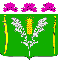 АДМИНИСТРАЦИЯСТАРОНИЖЕСТЕБЛИЕВСКОГО СЕЛЬСКОГО ПОСЕЛЕНИЯ КРАСНОАРМЕЙСКОГО РАЙОНАПОСТАНОВЛЕНИЕАДМИНИСТРАЦИЯСТАРОНИЖЕСТЕБЛИЕВСКОГО СЕЛЬСКОГО ПОСЕЛЕНИЯ КРАСНОАРМЕЙСКОГО РАЙОНАПОСТАНОВЛЕНИЕАДМИНИСТРАЦИЯСТАРОНИЖЕСТЕБЛИЕВСКОГО СЕЛЬСКОГО ПОСЕЛЕНИЯ КРАСНОАРМЕЙСКОГО РАЙОНАПОСТАНОВЛЕНИЕ«   15   »___01___2021 г.№  8  станица Старонижестеблиевскаястаница Старонижестеблиевскаястаница СтаронижестеблиевскаяОб утверждении Порядка составления и ведения сводной бюджетной росписи и бюджетных росписей главных распорядителей средств местного бюджета (главных администраторов источников финансирования дефицита бюджета)Главный распорядитель/ главный администратор, наименование бюджетной классификацииБюджетная классификацияТип средствКод районаСуммаГлавный распорядитель/ главный администратор, наименование бюджетной классификацииБюджетная классификацияТип средствКод районаТекущий финансовый годРаздел 1. РасходыИтого по разделухРаздел 2.  Источники финансирования дефицита бюджета (в части выбытия средств)Раздел 2.  Источники финансирования дефицита бюджета (в части выбытия средств)Раздел 2.  Источники финансирования дефицита бюджета (в части выбытия средств)Раздел 2.  Источники финансирования дефицита бюджета (в части выбытия средств)Раздел 2.  Источники финансирования дефицита бюджета (в части выбытия средств)Итого по разделу 2. Источники финансирования дефицита бюджета(в части выбытия средств)Итого по разделу 2. Источники финансирования дефицита бюджета(в части выбытия средств)Итого по разделу 2. Источники финансирования дефицита бюджета(в части выбытия средств)Итого по разделу 2. Источники финансирования дефицита бюджета(в части выбытия средств)Итого по разделу 2. Источники финансирования дефицита бюджета(в части выбытия средств)Всего сводная бюджетная росписьхКлассификация расходовКлассификация расходовКлассификация расходовКлассификация расходовЛицевой счетКод районаТекущий финансовый годТекущий финансовый годКВСРКФСРКЦСРКВРЛицевой счетКод районаБАЛБОххххххххКоды классификации источников финансирования дефицита бюджетаТекущий финансовый год (сумма)Текущий финансовый год (сумма)Коды классификации источников финансирования дефицита бюджетаБАЛБОх№ п.п.Наименование кодов бюджетной классификацииБюджетная классификация СуммаСумма№ п.п.Наименование кодов бюджетной классификацииБюджетная классификация Текущий финансовый годТекущий финансовый год№ п.п.Наименование кодов бюджетной классификацииБюджетная классификация БАЛБО1 Расходы1 Расходы1 Расходы1 Расходы1 РасходыИтого расходыИтого расходых2. Источники финансирования дефицита бюджета2. Источники финансирования дефицита бюджета2. Источники финансирования дефицита бюджета2. Источники финансирования дефицита бюджета2. Источники финансирования дефицита бюджетаИтого источники финансирования дефицита бюджетаИтого источники финансирования дефицита бюджетахВсего измененийВсего измененийхПолучатели бюджетных средств, главный администратор источников финансирования дефицита бюджетаПолучатели бюджетных средств, главный администратор источников финансирования дефицита бюджетаТип средствБюджетная классификацияСумма Сумма Получатели бюджетных средств, главный администратор источников финансирования дефицита бюджетаПолучатели бюджетных средств, главный администратор источников финансирования дефицита бюджетаТип средствБюджетная классификацияТекущий финансовый годТекущий финансовый годПолучатели бюджетных средств, главный администратор источников финансирования дефицита бюджетаПолучатели бюджетных средств, главный администратор источников финансирования дефицита бюджетаТип средствБюджетная классификацияБАЛБОнаименованиеЛицевой счетТип средствБюджетная классификацияБАЛБО1. Расходы1. Расходы1. Расходы1. Расходы1. Расходы1. РасходыИтого расходы:Итого расходы:Итого расходы:Итого расходы:Итого расходы:Итого расходы:Раздел 2. Источники финансирования дефицита бюджета (в части выбытия средств)Раздел 2. Источники финансирования дефицита бюджета (в части выбытия средств)Раздел 2. Источники финансирования дефицита бюджета (в части выбытия средств)Раздел 2. Источники финансирования дефицита бюджета (в части выбытия средств)Раздел 2. Источники финансирования дефицита бюджета (в части выбытия средств)Раздел 2. Источники финансирования дефицита бюджета (в части выбытия средств)Итого источникиВсего:ххНаименование расходовКод Код Код Код Код Тип средствКод районаСуммаСуммаНаименование расходовКод Код Код Код Код Тип средствКод районаТекущий финансовый годТекущий финансовый годНаименование расходовГлавного распорядителя средств бюджетаразделаподразделастатьиВида расходовТип средствКод районаТекущий финансовый годТекущий финансовый годНаименование расходовГлавного распорядителя средств бюджетаразделаподразделастатьиВида расходовТип средствКод районаБАЛБОИтогоххххххх